Образовательный  маршрут  учащегося  6б класса  на период  дистанционного обучения    с 27.04. – 30.04.2020 Предмет Задания БиологияТема Рост и развитие растений ( параграф 21) 1. Посмотреть видеоурок по ссылке https://infourok.ru/videouroki/126 Тема: Рост и развитие Животных ( параграф 22)1. Посмотреть презентацию «Что же такое онтогенез? «по ссылке https://infourok.ru/prezentaciya-po-biologii-chto-zhe-takoe-ontogenez-klass-1192849.html 2. Выполнить задания в рабочей тетради.3. пройти тестирование (отдельный файл)Математика27.04 - №1341(абв), 1343, 1348(а)28.04 - № 1342(а-г), 134629.09 - № 1342(д-з), 134430.04 - №1342(и-м), 1348(б)ИзоТема «Декоративный натюрморт» стр. 106-109Задание стр. 109 (в тетради) https://prokopenkovv.blogspot.com/p/17.html  Фото рисунка выслать sunjakina@mail.ru Русский языкРусский язык.Безличные глаголы – 570,571. https://videouroki.net/video/82-bezlichnye-glagoly.html ссылка с предыдущей недели для повторения.Морфологический разбор -576 (знаки препинания, которые ставите сами, объяснить, т.е. подчеркнуть или грамматическую основу, или однородные члены).Правописание гласных в суффиксах глаголов.- https://videouroki.net/video/84-pravopisanie-glasnyh-v-suffiksah-glagolov.htmlПравило в учебнике выучить, 579,582. Алгоритм в тетрадь по теории записать:Алгоритм правописания суффиксов
-ова- (-ева-),                         -ыва-(-ива-)танц…вать, доклад...ватьСтавлю глагол в форму наст. или буд. вр. 1-го лица ед.ч.Я что сделаю?Смотрю, на что оканчивается глагол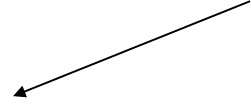 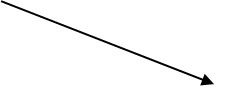 -ую, -юю                                                                                                 -ываю, -иваю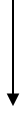 -ова-, -ева-                                                                                                        -ыва-, -ива-Самостотельная работа ( написать в рабочую тетрадь, выделить суффиксы)Оправд…вать - атак…ватьВоспит..вать – торжеств..ватьЛакир…вать – испыт..ватьДоклад..вать – исслед..ватьЗапис…вать – чувств..ватьНегод…вать – откус..ватьДейств…вать – образов…ватьПовторение : 589,593 –морфологический разбор слов – о родине, забудется.ЛитератураГеродот «Легенда об Арионе» -читать, стр.187 вопросы 1-3 письменно.Англ. Язык Белова Л.В.: У. стр. 86 № 1 (https://youtu.be/f-hk1aW9i7k ) ,3; Тет. Стр. 53 № 1,2,3Арутюнян А.Г.: ОБЪЯСНЕНИЕ НА УРОКЕ https://yandex.ru/video/search?text=spotlight%206%20MODULE%207%20ВИДЕО&path=wizard&parent-reqid=1586885058929956-451090633861335313100356-production-app-host-sas-web-yp-29  С-.49упр. 1,2 уч.-80 упр.1читать и переделать в +,? и – форму He (to be) in the zoo yesterday. + - ? When They(to visit ) their grandma last week. + - ? When She (to give) me an interesting book last week. + - ? WhenМузыкаТворческая работа на тему –«Музыка в моей семье ». Творческая работа по музыке на тему « Музыка в моей семье» предполагает написание небольшого реферата, в котором ученик расскажет об отношении к музыке в его семье, какую музыку слушают , есть ли любимые исполнители и жанры. Возможно, кто- то из членов семьи играет на музыкальных инструментах.(объем работы –лист формата А4 с одной стороны , не больше .)География§24 Воды суши: подземные воды и природные льды.  Параграф прочитать, выполнить задания в рабочей тетради, фото прислать.ИсторияПараграф 23. Тема: Начало объединения русских земель вокруг Москвы.Записать в тетрадь:Иван Данилович Московский (Калита) (1328 – 1340 г.г.)Удельно – вотчинная система - комплекс феодальной земельной собственности, при которой земля принадлежала великому князю и делилась на уделы, принадлежащие его детям, которые передавалась по наследству, на этих землях было господское хозяйство (вотчина, родовое имение, принадлежащее удельным князьям и великому князю, передающееся по наследству) и крестьянские держания.Духовная грамота – великокняжеское завещание.Стр. 166 – таблица Родословная Рюриковичей - записать в тетрадь.Параграф 26. Тема: Объединение русских земель вокруг Москвы.Записать в тетрадь:1462 г. – правление московского князя Ивана третьего Васильевича(1462 – 1505 г.г.)Эпоха поставила перед Иваном 3 три главные задачи:1. Завершить объединение русских земель вокруг Москвы2. Окончательно освободиться от ордынской зависимости3. Приступить к созданию нового государства с централизованным управлением1485 г. – принятие Иваном 3 титула «Государь всея Руси»Параграф 27. Тема: Русское государство во второй половине 15 – начале 16 века.Записать в тетрадь:Государев двор – орган управления страной.Боярская дума – совещательный органПриказы – постоянно действующие исполнительные органы1497 г. – первый общий для всей страны СУДЕБНИКСудебник – это (найти определение и записать в тетрадь).Контурные карты стр. 15 – атлас стр. 22; стр. 16 – атлас стр. 23Обществознание Отдельное вложение –решить задания приложенныеТехнология Девочки: Тема «Технологическая система» стр. 28-33Задание стр. 33 (в тетради) https://prokopenkovv.blogspot.com/p/1_46.html  Фото рисунка выслать sunjakina@mail.ru Мальчики: Реферат. Влияние технологий обработки металлов на окружающую среду и здоровье человека.Физкультура Необходимо перейти по ссылке  https://youtu.be/JhckEn7mJcw  Выполнить комплекс общеразвивающих упражнений с мячом (мяч можно заменить на мягкую игрушку или подушку). Сделать фотоотчет (2-3 фото))